Teodora Lađić is a Project Manager in the NGO Montenegrin Pan-European Union, a member organization of the oldest European unification movement (Strasbourg, France). Teodora obtained her BSc and Spec. Sci. in International Relations at the University of Montenegro and completed Masters of European Studies – Governance and Regulation at the University of Bonn in Germany, as the best student in cohort. Her areas of expertise include International relations, European Studies, governance and regulation. She was awarded with several domestic and international awards and scholarships from, for example, the Ministry of Education and Konrad Adenauer Stiftung. 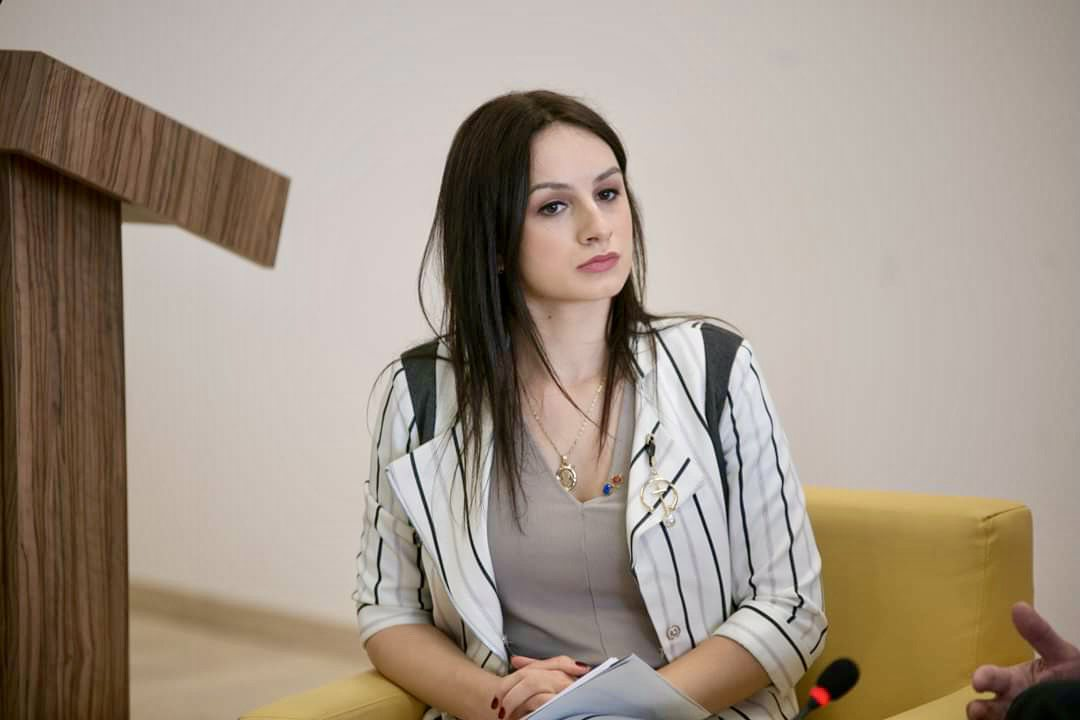 